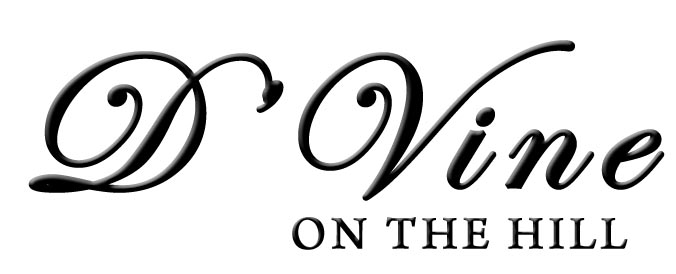 Bar Bites Menu4pm-6:30pm DailyRAW BAR*Shrimp Cocktail $1*Oysters $1*Little necks $1Stuffed Quahogs       $4/ea.	Classic Rhode Island stuffing with chorizo & fresh herbsCoconut Shrimp                                                                                                        6 for $8	Fried coconut battered shrimp with sweet Asian chili dipping sauceBaked Danish Brie                                                                                                             $8Baked in a Kahlua & brown sugar sauce. Served with seasonal fruit & assorted crackers.Asian Sticky Wings                                                                                                   6 for $8	Hoisin & soy glazed wings, tossed with scallions & sesame seedsMeatball Sliders                                                                                                                 $8	House made veal & beef meatballs, pomadoro sauce, & fresh mozzarella. Served on mini brioche bun. Add fries $2Mussels Boscia Style                                                                                                       $10Fresh PEI mussels simmered with cherry tomatoes, onions & garlic in a Sambuca cream broth.Classic Cheeseburger   		                                                                                      $9All beef patty, topped with American cheese, onions, tomato, lettuce. Add fries $2 Cheeseburger Pizza                                                                                                           $9Our brick oven flatbread pizza, topped with ground beef tenderloin, mozzarella, & fontina cheese. Garnished with red onions, ketchup, & mustard.Cauliflower Cakes                                                                                                              $5Parmesan & garlic breaded cauliflower cakes, fried to delicious bite size perfection. Served with chipotle mayo dipping sauce.Stuffed Pepper   $6	Red pepper stuffed with ground beef, wild rice & vegetables over pomadoro sauce,topped with parmesan cheeseBasket of Fries:                                                                                                                                                   $4Choice of sweet potato or beer battered fries with chipotle mayo dipping sauce                       Menu Available in Bar Area & Lounge Only